PERSONAL INFORMATIONVladimir Šimić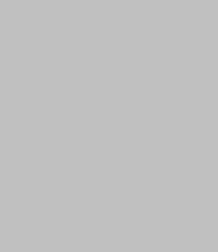 115, Vukovarska, Split, 21000, Croatia 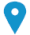  0038521430682    00385914430682       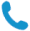 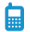  vsimic@efst.hr 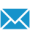 Sex M | Date of birth 18/01/1978 | Nationality Croatian POSITIONAssociate professorWORK EXPERIENCE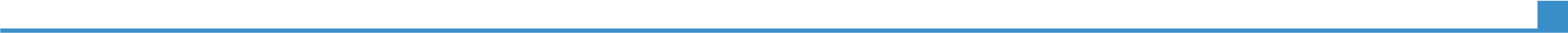 2001-20132013- 20192019- currentJunior researcherFaculty of Economics, Business and Tourism Split, University of SplitAssistant professor2001-20132013- 20192019- currentFaculty of Economics, Business and Tourism Split, University of Split2001-20132013- 20192019- currentAssociate professorFaculty of Economics, Business and Tourism Split, University of Split2001-20132013- 20192019- current2001-20132013- 20192019- currentTeaching and research2001-20132013- 20192019- currentBusiness or sector Education EDUCATION AND TRAINING2004-20082001-20021997-2001PhD in Economics, Staffordshire University, Stoke-on-Trent, UK2004-20082001-20021997-2001MA in Economics, Staffordshire University, Stoke-on-Trent, UK BA  in Economics Faculty of Economics, Business and Tourism Split, University of Split, Split, CroatiaMA in Economics, Staffordshire University, Stoke-on-Trent, UK BA  in Economics Faculty of Economics, Business and Tourism Split, University of Split, Split, Croatia2004-20082001-20021997-2001PERSONAL SKILLSMother tongue(s)CroatianCroatianCroatianCroatianCroatianOther language(s)UNDERSTANDING UNDERSTANDING SPEAKING SPEAKING WRITING Other language(s)Listening Reading Spoken interaction Spoken production EnglishC1C1C1C1C1EnglishEnglishEnglishEnglishEnglishGermanB2B2B2B2B2GermanGermanGermanGermanGermanCommunication skillsGood communication skills gained through education, teaching and working on projectsOrganisational / managerial skillsLeadership (acted as head of  the organizing committee of an international conference)Job-related skillsWriting  reports and projectsComputer skillsExcellent command of Microsoft Office™ tools; Statistical packages MICROFIT, EVIEWS, STATA, RDriving licenceBADDITIONAL INFORMATIONPublications (recent and selected  publications)ProjectsConferencesHonours and awardsSelected trainingsĆorić, B., Malešević Perović, L. and Šimić, V. (2015): A cross-country analysis of monetary policy effects on prices.  Finance a úvěr : Czech Journal of economics and finance. 65(5); 377-390Ćorić, B., Malešević Perović, L. and Šimić, V. (2016): Openness and the Strength of Monetary Transmission: International Evidence, Acta Economica 66(4); 639-659Kondulukov, A. and Šimić, V. (2019): The Effects of Globalisation on Growth in BRICS economies, Book of Proceedings: 49th International Scientific Conference on Economic and Social Development; 529-537Ćorić, B. and Šimić, V. (2020): Ekonomske katastrofe: Studija slučaja na primjeru Hrvatske. Ekonomska misao i praksa  29(1); 157-178Šimić, V. (2021) Prize money earnings of tennis professionals and the impact of COVID-19 pandemic. International Journal of Business and Economic Sciences Applied Research, 14(1), 47-57Ćorić, B. and Šimić, V. (2021): Economic disasters and aggregate investment. Empirical Economics 61; 3087-3124Determinants of monetary policy effectiveness (2011), CERGE-EI, Prague, Czech RepublicEffects of economic disasters (2017), Croatian Science Foundation, CroatiaEconomic disasters: frequency, determinants and effects (2021), Croatian Science Foundation, CroatiaChallenges of Europe (acted as a head of organizing committee)Award for a high-value scientific article, Faculty of Economics Split (2015)Award for a high-value scientific article, Faculty of Economics Split (2016)2019-2020 Centre for Economic Research and Graduate Education - Economics Institute (CERGE-EI) Foundation, Graduate Teaching Fellowship2020-2023 Centre for Economic Research and Graduate Education - Economics Institute (CERGE-EI) Foundation, Career Integration FellowshipEconometric workshop: Eviews Summer School (Atheoretical Models in Eviews; Non-stationary time series in Eviews; Topics in Eviews1: Volatility Models and Panel Data; Topics in Eviews 2: Logit /Probit Models /Programming) – 2017, City University, Cass Business School, London, UKCareer Integration Fellows Teaching Principles and Practices for Economics Course, CERGE-EI, Prague. Czech Republic (August 15-20, 2019)JVI course: Competitiveness, Growth and Crisis, organized by the Austrian Authorities, March 1-12,2021JVI Course: Foreign Direct Investment Policies, organized by the Austrian Authorities, August 30 - September 10, 2021